TRINITY PRIMARY SCHOOL – BUKOTOREVISION WORKCLASS                 :        P.2LEARNING AREA:        MathematicsName: ________________________________ Date: ________________________________________SECTION AAdd: 5 + 3 =Name this set symbol.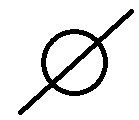 Count and write in words._________________________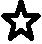 Subtract.   shs 5 0 0                - shs 1 0 0                  shsName this shape.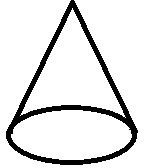 Which fraction is shaded?Multiply;4 groups of 2 = _____________Three girls read story books. Who read more story books?43210         Jolly        Joy       JanetFind the missing number.              +  2   =  7                    Which pencil is longer?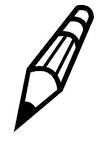        A          B                 ____________________________Fill in the missing numbers.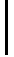     ______     tens    ______    onesAdd:  + Tell the time.It is ______________ o’clock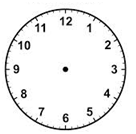 How many numbers are in this set?____________________________________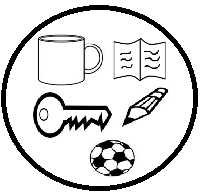 Count in twos.0  ,  2  ,  4  ,  6  , ____  ,  10  ,  12Add 4kg + 5kg = _________kgAdd:   5  +  2  =  ________       0        1        2        3         4           5         6           7         8        9Write the missing months of the year.January  ,  February  ,  March  ,  _____________   ,  MayI had an orange. I ate  of it. What fraction remained?Divide: 12 ÷ 2 = ____________SECTION B              D                                  C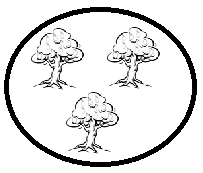 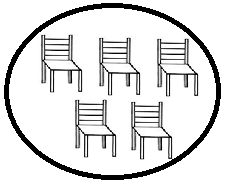 Which set has more members?Set D has _________ members and set C has _________ members.There are ____________ members altogether.Study the shopping list.     A book 	shs 500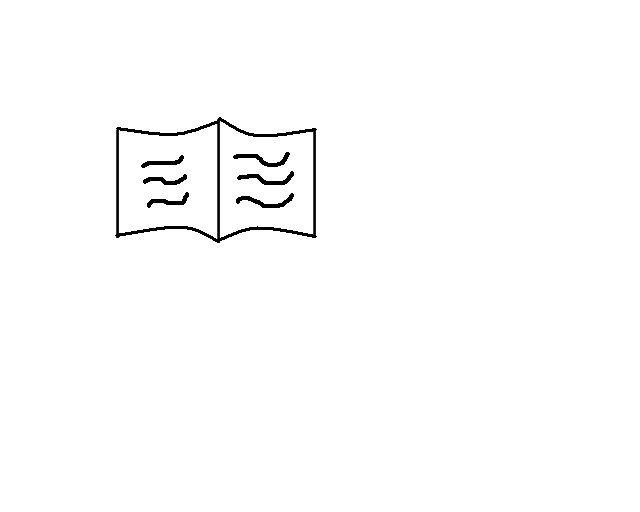           A sweet 	shs 100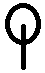      A pencil 	shs 300     A pen 	shs 500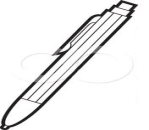   A ruler 	shs 600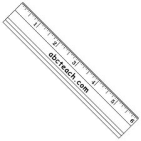 How many items are on the shopping list?Which is the cheapest item?(a) Draw these beads on the abacus to show 24.        T               O(b) Expand 28.28 = _______ + ________Find the missing number.     +    5    =      96    -          =      6(a) Draw the shapes.(b) Name these shapes.      Mary                                Ruth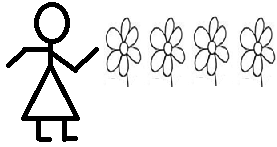 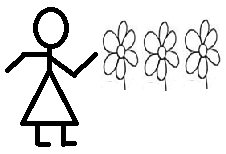 How many flowers do they have altogether?If Mary loses three flowers, how many flowers will she remain with?      A                                     B 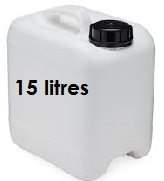 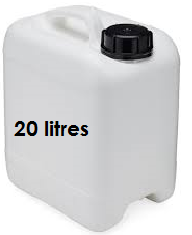 Which jerrycan has less water?How many litres are there in two jerrycans altogether?(a) Arrange these numbers starting with the biggest.             5   ,   1   ,   6   ,   15   ,   12________________________________________(b) Write in figures.(i) thirteen ______________(ii) twenty seven ______________(a) Which fraction is bigger?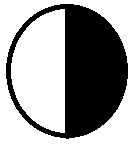 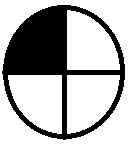 (b) Subtract:  -  =(a) 2 groups of 10 =(b) Share 12 bananas equally among 3 boys. How many bananas will each get?Fill in the missing numbers.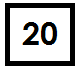 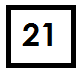 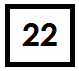 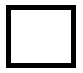 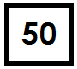 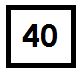 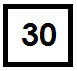 Study the graph and answer the questions.            Aziza        Mayo   Ddamba    Fred     ChristineWho got more apples?Who got the least number of apples?________________ and ________________ got the same number of apples.Who got two apples?SECTIONMARKSABTOTALsquarecircle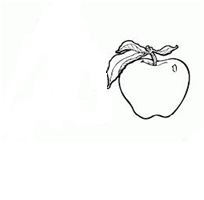 